Publicado en Madrid el 15/12/2017 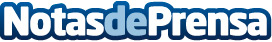 Thunderobot se alía con gBots como partner tecnológicoLa relación se estrena en GAMERGY donde los jugadores del equipo de eSports exprimirán los recién lanzados portátiles GX97Datos de contacto:Francisco Diaz637730114Nota de prensa publicada en: https://www.notasdeprensa.es/thunderobot-se-alia-con-gbots-como-partner Categorias: Inteligencia Artificial y Robótica Juegos Hardware Innovación Tecnológica Gaming http://www.notasdeprensa.es